بسمه تعالی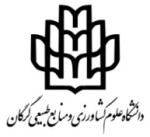 طرح پیشنهادی رساله دکترا 5) توضیح طرح:5-1) عنوان (فارسی):5-2) تعريف مساله (مبتنی برسابقه تحقیق): (حداکثر 1500 واژه)(قلم و اندازه پیشنهادی: بینازنین 12)لطفا شرحی از  پیشنهاد تحقیق را به زبانی که برای افراد خارج از تخصص مورد نظر هم قابل فهم باشد بنویسید. این شرح باید:توجیه کننده اجرای این تحقیق باشد. اهداف نهایی تحقیق را به روشنی ارائه کند. سوالها یا فرضیههایی که باید در این تحقیق به آنها پرداخته شوند را مستند کند.عبارات مورد استفاده باید به روشنی تعریف شوند به شکلی که تعابیر دیگری از اهداف، سوالها و یا فرضیههای مطرح شده ممکن نباشد. از منابع علمی معتبری که استفاده از آنها، طرح را در قالب یک پژوهش علمی بهروز قرار میدهد استفاده کرده و در متن به آنها اشاره کنید.5-3) مواد و روش انجام رساله: (حداکثر 2500 واژه)یک روش مناسب برای پاسخ به سوالات و یا موارد مورد تحقیق، دلایل مرتبط به انتخاب آن رهیافت و فهرست کاملی از رویه انجام کار نوشته شود. همچنین روشهای جمعآوری و تجزیه و تحلیل دادهها، نمونهها و اطلاعات مورد بررسی اولیه و نگارش قرار گیرد. ارائه نمودار جریانی انجام تحقیق ضروری است. بسته به ماهیت تحقیق انجام پژوهش موردی کارگاهی، آزمایشگاهی و یا میدانی برای آزمون، ارزیابی و یا تجزیه و تحلیل سوال یا فرضیههای پیشنهادی در تحقیق قابل اجرا است. 5-4) چه كاربردهايي از اين تحقيق متصور است و استفادهكنندگان از نتايج كدامند؟ (حداکثر 100 واژه)لطفا خلاصهای از کاربرد احتمالی نتایج انجام تحقیق را برای سازمانها، نهادها و یا جوامع بنویسید.6) فهرست منابعمنبعنویسی بر پایه دستورالعمل گروه آموزشی 7) زمانبندي مراحل انجام تحقيق:                                                                                        نام و نام خانوادگی دانشجو:                                                                                    تاریخ: 		امضا:8) هزينههاي رساله8-1) در صورتیکه این طرح از سازمانهای دیگر تأمین اعتبار شده است، تاریخ تصویب، میزان اعتبار و نام سازمان را بنویسید:8-2) آیا رساله، بخشی از پروژه تحقیقاتی استاد/ اساتید دانشگاه است؟ در صورت مثبت بودن موارد زیر را تکمیل نمایید:                نام مجری:                                                    دانشکده:                                       تاریخ تصویب:                عنوان طرح/ توضیحات:8-3) هزینههای مواد و وسایل:8-4) هزینه پرسنلی:8-5) هزینه مسافرت و چاپ مقالات:8-6) هزینههای متفرقه (مانند تایپ و تکثیر):8-7) جمع کل هزینهها  (به ریال):                                                                                                                                            نام و نام خانوادگی دانشجو: 			                                                                                                        تاریخ: 		امضا:1) مشخصات دانشجو1) مشخصات دانشجو1) مشخصات دانشجو1) مشخصات دانشجو1) مشخصات دانشجو1) مشخصات دانشجو1) مشخصات دانشجو1) مشخصات دانشجو1) مشخصات دانشجوتاریخ:امضاء دانشجو:  تاریخ:امضاء دانشجو:  نام و نام خانوادگی:  نام و نام خانوادگی:  نام و نام خانوادگی:  نام و نام خانوادگی:  شماره دانشجویی:                             شماره دانشجویی:                             شماره دانشجویی:                             شماره دانشجویی:                             شماره دانشجویی:                             تاریخ:امضاء دانشجو:  تاریخ:امضاء دانشجو:  دانشکده:دانشکده:دانشکده:دانشکده:گروه آموزشی:گروه آموزشی:گروه آموزشی:گروه آموزشی:گروه آموزشی:تاریخ:امضاء دانشجو:  تاریخ:امضاء دانشجو:  رشته/ گرایش تحصیلی:رشته/ گرایش تحصیلی:رشته/ گرایش تحصیلی:رشته/ گرایش تحصیلی:تلفن ثابت:تلفن ثابت:تلفن همراه:تلفن همراه:تلفن همراه:پست الکترونیکی:پست الکترونیکی:2) عنوان رساله2) عنوان رساله2) عنوان رساله2) عنوان رساله2) عنوان رساله2) عنوان رساله2) عنوان رساله2) عنوان رساله2) عنوان رساله2) عنوان رساله2) عنوان رسالهفارسی:فارسی:فارسی:فارسی:فارسی:فارسی:فارسی:فارسی:فارسی:فارسی:فارسی:English:English:English:English:English:English:English:English:English:English:English:3) خلاصه طرح پیشنهادی (حداکثر 400 واژه)3) خلاصه طرح پیشنهادی (حداکثر 400 واژه)3) خلاصه طرح پیشنهادی (حداکثر 400 واژه)3) خلاصه طرح پیشنهادی (حداکثر 400 واژه)3) خلاصه طرح پیشنهادی (حداکثر 400 واژه)3) خلاصه طرح پیشنهادی (حداکثر 400 واژه)3) خلاصه طرح پیشنهادی (حداکثر 400 واژه)3) خلاصه طرح پیشنهادی (حداکثر 400 واژه)3) خلاصه طرح پیشنهادی (حداکثر 400 واژه)3) خلاصه طرح پیشنهادی (حداکثر 400 واژه)3) خلاصه طرح پیشنهادی (حداکثر 400 واژه)4) استاد/ اساتید راهنما و مشاور4) استاد/ اساتید راهنما و مشاور4) استاد/ اساتید راهنما و مشاور4) استاد/ اساتید راهنما و مشاور4) استاد/ اساتید راهنما و مشاور4) استاد/ اساتید راهنما و مشاور4) استاد/ اساتید راهنما و مشاور4) استاد/ اساتید راهنما و مشاور4) استاد/ اساتید راهنما و مشاور4) استاد/ اساتید راهنما و مشاور4) استاد/ اساتید راهنما و مشاورراهنمامشاورنام و نام خانوادگیمدرک تحصیلیمدرک تحصیلیتخصصتخصصرتبه دانشگاهیآدرستلفن همراهتاریخ و امضاء1: دانشگاه علوم کشاورزی و منابع طبیعی گرگان1: دانشگاه علوم کشاورزی و منابع طبیعی گرگان1: دانشگاه علوم کشاورزی و منابع طبیعی گرگان1: دانشگاه علوم کشاورزی و منابع طبیعی گرگان1: دانشگاه علوم کشاورزی و منابع طبیعی گرگان1: دانشگاه علوم کشاورزی و منابع طبیعی گرگان1: دانشگاه علوم کشاورزی و منابع طبیعی گرگان1: دانشگاه علوم کشاورزی و منابع طبیعی گرگان1: دانشگاه علوم کشاورزی و منابع طبیعی گرگان1: دانشگاه علوم کشاورزی و منابع طبیعی گرگان1: دانشگاه علوم کشاورزی و منابع طبیعی گرگان2: 2: 2: 2: 2: 2: 2: 2: 2: 2: 2: تاریخ تحویل به گروه برای بررسی:                                 تاریخ تصویب شورای گروه:                                 تایید مدیر گروه:تاریخ تحویل به گروه برای بررسی:                                 تاریخ تصویب شورای گروه:                                 تایید مدیر گروه:تاریخ تحویل به گروه برای بررسی:                                 تاریخ تصویب شورای گروه:                                 تایید مدیر گروه:تاریخ تحویل به گروه برای بررسی:                                 تاریخ تصویب شورای گروه:                                 تایید مدیر گروه:تاریخ تحویل به گروه برای بررسی:                                 تاریخ تصویب شورای گروه:                                 تایید مدیر گروه:تاریخ تحویل به گروه برای بررسی:                                 تاریخ تصویب شورای گروه:                                 تایید مدیر گروه:تاریخ تحویل به گروه برای بررسی:                                 تاریخ تصویب شورای گروه:                                 تایید مدیر گروه:تاریخ تحویل به گروه برای بررسی:                                 تاریخ تصویب شورای گروه:                                 تایید مدیر گروه:تاریخ تحویل به گروه برای بررسی:                                 تاریخ تصویب شورای گروه:                                 تایید مدیر گروه:تاریخ تحویل به گروه برای بررسی:                                 تاریخ تصویب شورای گروه:                                 تایید مدیر گروه:تاریخ تحویل به گروه برای بررسی:                                 تاریخ تصویب شورای گروه:                                 تایید مدیر گروه:تایید نهایی: اصلاحات مورد نظر داوران در جلسه دفاع از طرح پیشنهادی انجام شده است.تایید نهایی: اصلاحات مورد نظر داوران در جلسه دفاع از طرح پیشنهادی انجام شده است.تایید نهایی: اصلاحات مورد نظر داوران در جلسه دفاع از طرح پیشنهادی انجام شده است.تایید نهایی: اصلاحات مورد نظر داوران در جلسه دفاع از طرح پیشنهادی انجام شده است.تایید نهایی: اصلاحات مورد نظر داوران در جلسه دفاع از طرح پیشنهادی انجام شده است.تایید نهایی: اصلاحات مورد نظر داوران در جلسه دفاع از طرح پیشنهادی انجام شده است.تایید نهایی: اصلاحات مورد نظر داوران در جلسه دفاع از طرح پیشنهادی انجام شده است.تایید نهایی: اصلاحات مورد نظر داوران در جلسه دفاع از طرح پیشنهادی انجام شده است.تایید نهایی: اصلاحات مورد نظر داوران در جلسه دفاع از طرح پیشنهادی انجام شده است.تایید نهایی: اصلاحات مورد نظر داوران در جلسه دفاع از طرح پیشنهادی انجام شده است.تایید نهایی: اصلاحات مورد نظر داوران در جلسه دفاع از طرح پیشنهادی انجام شده است.نام و نامخانوادگی داور: تاریخ و امضا:نام و نامخانوادگی داور: تاریخ و امضا:نام و نامخانوادگی داور: تاریخ و امضا:نام و نامخانوادگی داور: تاریخ و امضا:نام و نامخانوادگی نماینده تحصیلات تکمیلی:نام و نامخانوادگی نماینده تحصیلات تکمیلی:نام و نامخانوادگی نماینده تحصیلات تکمیلی:نام و نامخانوادگی نماینده تحصیلات تکمیلی:نام و نامخانوادگی نماینده تحصیلات تکمیلی:نام و نامخانوادگی نماینده تحصیلات تکمیلی:نام و نامخانوادگی نماینده تحصیلات تکمیلی:فعالیتسال سال سال سال سال سال سال سال سال سال سال سال بهمناسفندفروردیناردیبهشتخردادتیرمردادشهریورمهرآبانآذردیتصویب طرحسال سال سال سال سال سال سال سال سال سال سال سال بهمناسفندفروردیناردیبهشتخردادتیرمردادشهریورمهرآبانآذردیدفاعنام مواد یا وسایلمقدار یا تعدادمصرفیغیرمصرفیقیمت واحد (ریال)قیمت کلقیمت کل به ریالقیمت کل به ریالقیمت کل به ریالقیمت کل به ریالقیمت کل به ریالنوع مسئولیتتعداد پرسنلکل ساعات کارحق الزحمه در ساعتجمع به ریالجمع کل به ریالجمع کل به ریالجمع کل به ریالجمع کل به ریالمقصدتعداد نوع وسیلههزینه هر سفرجمع به ریالبازدید از منطقهشرکت در کنفرانسچاپ مقالات در مجلات علمی- پژوهشیچاپ مقالات در مجلات علمی- پژوهشیچاپ مقالات در مجلات علمی- پژوهشیچاپ مقالات در مجلات علمی- پژوهشیجمع کل به ریالجمع کل به ریالجمع کل به ریالجمع کل به ریال